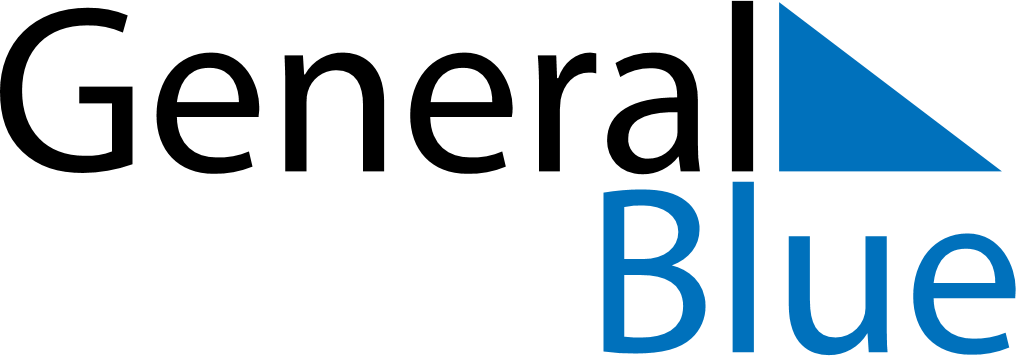 November 2024November 2024November 2024NorwayNorwaySundayMondayTuesdayWednesdayThursdayFridaySaturday12345678910111213141516Father’s Day1718192021222324252627282930